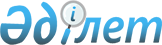 О внесении дополнения в постановление акимата Кобдинского района от 19 декабря 2022 года № 400 "Об установлении квоты рабочих мест для лиц с инвалидностью по Кобдинскому району на 2023 год"Постановление акимата Кобдинского района Актюбинской области от 11 января 2023 года № 11
      Акимат района ПОСТАНОВЛЯЕТ:
      1. Внести в постановление акимата Кобдинского района от 19 декабря 2022 года № 400 "Об установлении квоты рабочих мест для лиц с инвалидностью по Кобдинскому району на 2023 год" следующее дополнение:
      пункт 1 указанного постановления дополнить словами: Установить квоту рабочих мест для лиц с инвалидностью в размере от двух до четырех процентов от численности рабочих мест, без учета рабочих мест на тяжелых работах, работах с вредными, опасными условиями труда по Кобдинскому району на 2023 год согласно приложению к настоящему постановлению.
      2. Государственное учреждение "Кобдинский районный отдел занятости и социальных программ" в установленном законодательством Республики Казахстан порядке обеспечить:
      1) в течение двадцати календарных дней со дня подписания настоящего постановления направление его копии в электронном виде на государственном и русском языках в филиал Республиканского государственного предприятия на праве хозяйственного ведения "Институт законодательства и правовой информации Республики Казахстан" Министерства юстиции Республики Казахстан по Актюбинской области для официального опубликования и включения в Эталонный контрольный банк нормативных правовых актов Республики Казахстан;
      2) размещение настоящего постановления на интернет-ресурсе акимата Кобдинского района после его официального опубликования.
      3. Контроль за исполнением настоящего постановления возложить на курирующего заместителя акима Кобдинского района.
      4. Настоящее постановление вводится в действие со дня его подписания.
					© 2012. РГП на ПХВ «Институт законодательства и правовой информации Республики Казахстан» Министерства юстиции Республики Казахстан
				
      Аким района 

Б. Кулов
